Resoluciones #123 - #140Resoluciones #123 - #140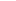 